Мероприятия, приуроченные к Году памяти и славы 2020 г. в образовательных организациях Нытвенского городского округаС 1 по 3 сентября 2020 года образовательные организации Нытвенского городского округа приняли участие в различных мероприятиях, приуроченных к Году памяти и славы 2020 г. Детский фестиваль моделей военной техники.Организованы занятия по созданию моделей советской техники времен Второй мировой войны. Ребята изготовляли поделки: из бумаги в разных техниках, из пластилина, фанеры и пр. Собранные модели были оформлены в  виде выставок  в образовательных организациях. В МБОУ ДО «Центр детского творчества» п.Уральский созданы модели советской техники Второй мировой войны из бумаги. Ссылка на мероприятие: #ДВПобеда #УрокиВтороймировой и #год2020Всероссийская акция «Уроки Второй мировой».Образовательные организации  Нытвенского городского округа 2-3 сентября 2020 года  приняли участие во Всероссийской акции «Уроки Второй мировой». Для обучающихся 5–11 классов был организован показ фильмов «Дневник Тани Савичевой», «Судьба человека» и др.    Для обучающихся 9-11 классов был организован показ документального фильма «Люди 1941 года». Документальный фильм Марлена Хуциева практически целиком состоит из кадров советской кинохроники — от мирной жизни простых пионеров и комсомольцев накануне 22 июня 1941 до первых дней войны.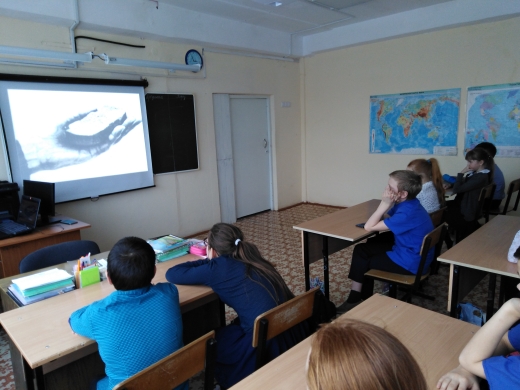 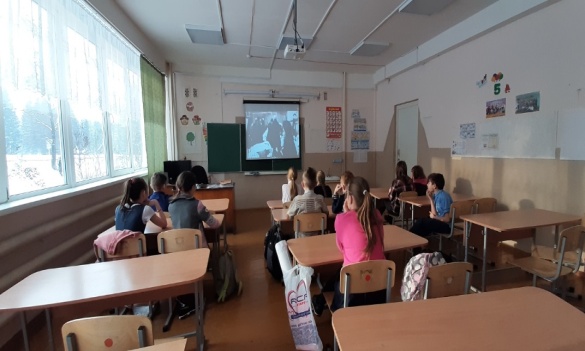 В МБОУ СОШ № 3 г.Нытва прошли следующие  мероприятия:Классные часы « Пусть будет МИР на всей планете!» ( 8-е классы ); «Чтобы помнили», приуроченные 75-летию окончания Второй мировой войны ( 6, 9, 11-е классы )Дискуссия « Уроки второй мировой войны» ( 10-е классы)Творческая мастерская « Открытка для ветерана» ( 3-5 классы )Музейные уроки «Воинская доблесть Нытвы» (запланированы в течение 1 четверти)Классный час « Пусть будет МИР на всей планете!»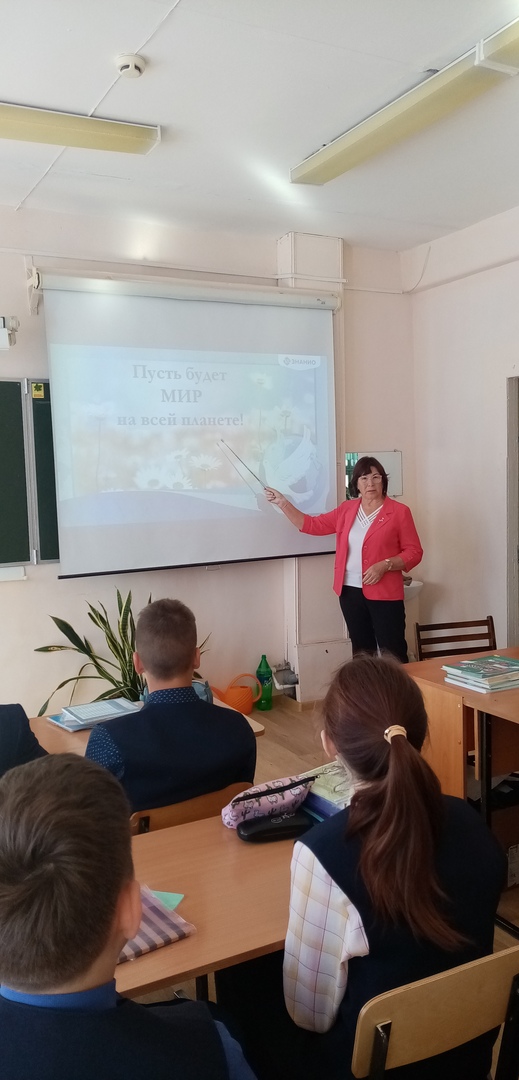 Творческие работы учеников 3-5 классов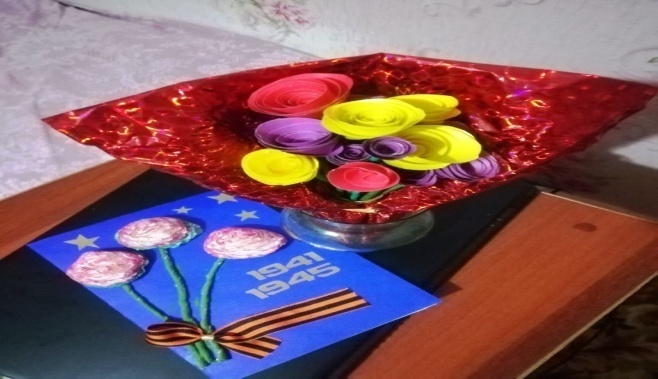 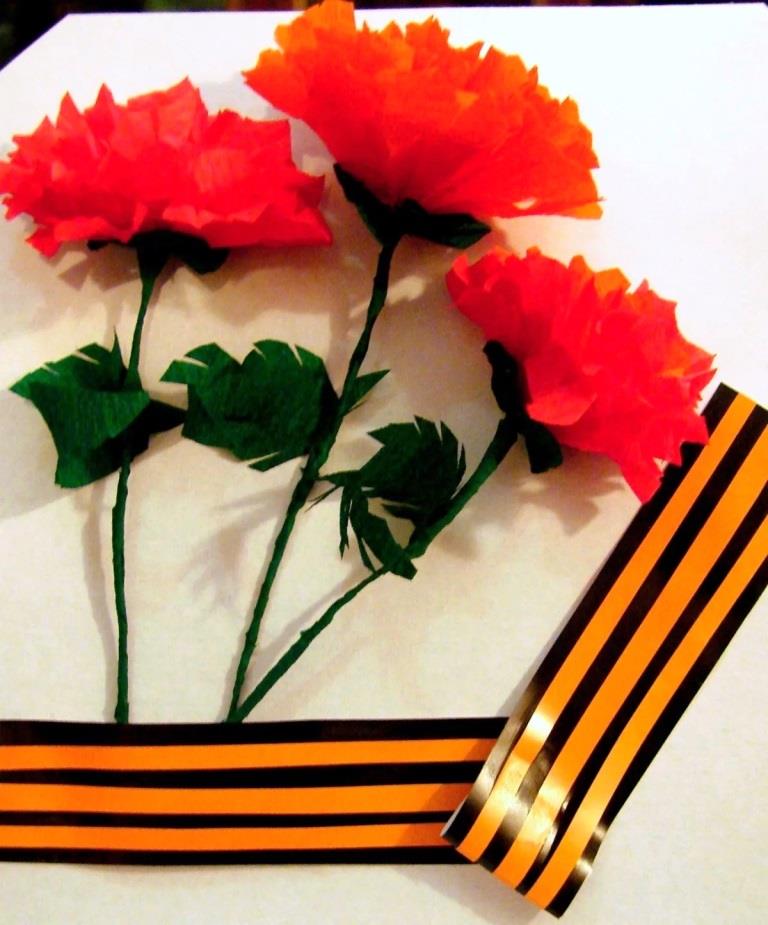 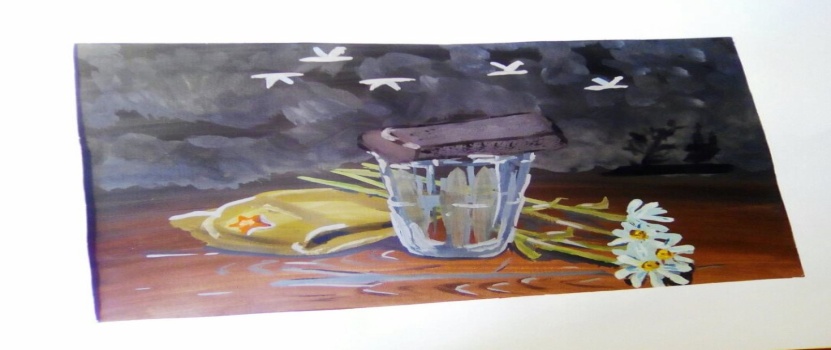 Стенд «75 лет ПОБЕДЫ»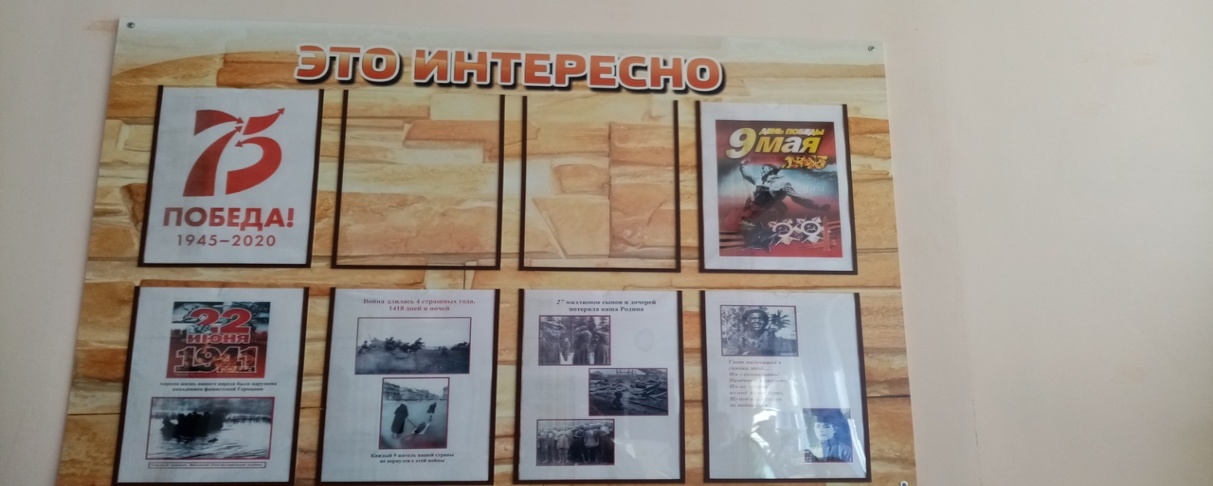 В МБОУ Григорьевская СОШ в целях сохранения исторической памяти учениками 5-10 классов и педагогами - волонтерами был разработан сценарий исторической реконструкции событий Великой Отечественной войны, когда в Григорьевской школе дислоцировался эвакогоспиталь. Погрузиться в историческую атмосферу и почувствовать себя школьником из прошлого помог музейный квест, включающий в себя интерактивные площадки:
красный уголок, пищеблок, амуничник, процедурный кабинет, Госпитальная палата, Полевой медсанбат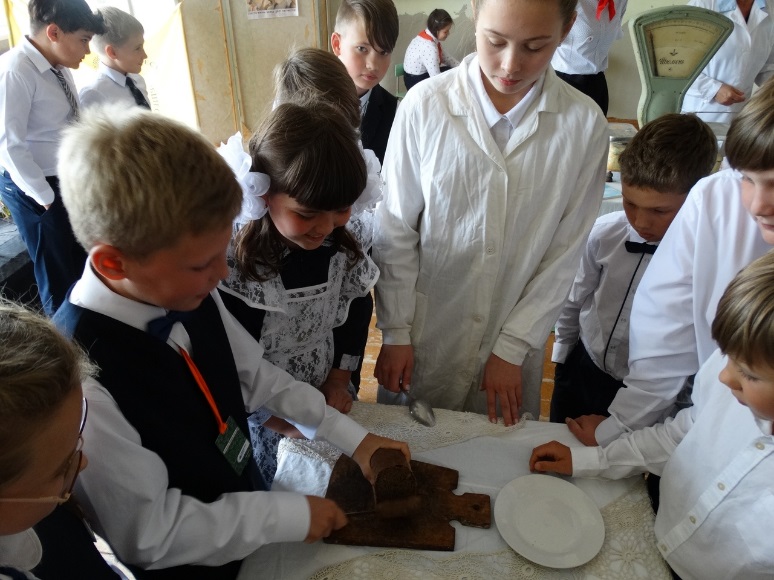 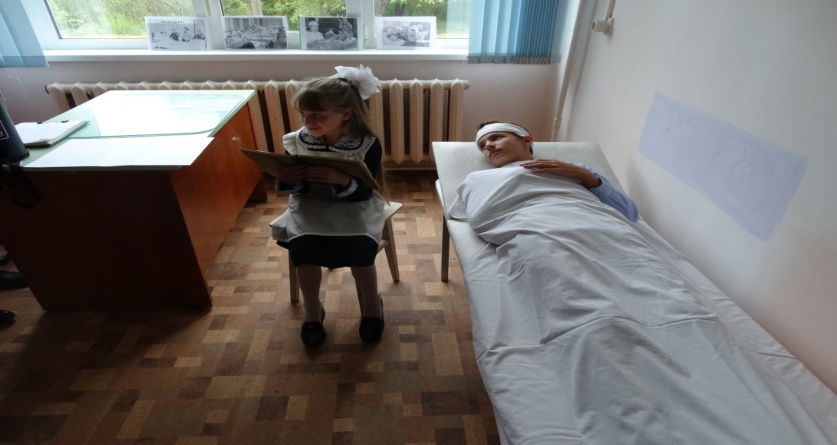 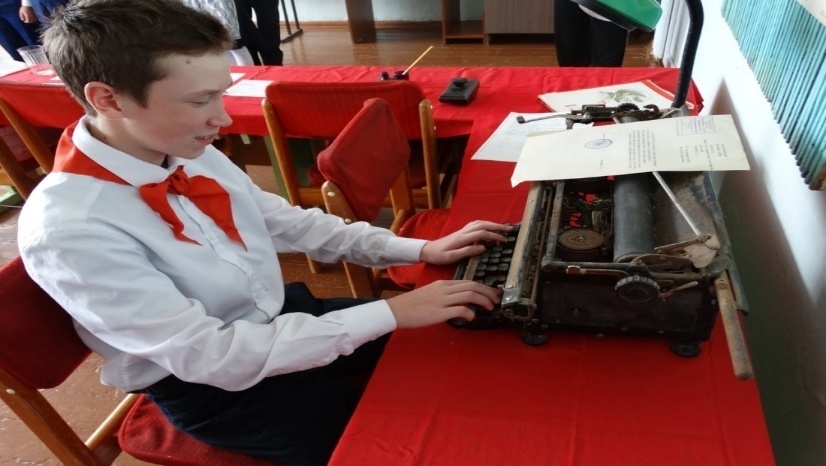 Главный специалист Управления образования                                    С.А.Черемных